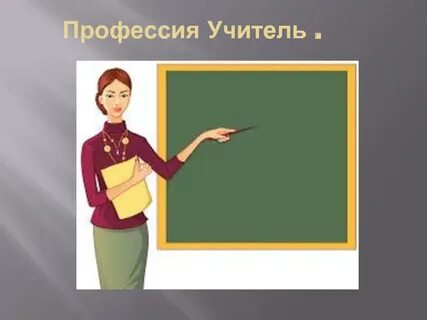 Классный час на тему: Ежедневный подвиг учителя. 03.10.23 г.Цели классного часа:Познакомить учащихся с особенностями профессии «педагог»;Воспитывать уважительное отношение к учителям; Повысить престиж профессии учителя.Ход классного часа1. Вступительная беседа. История возникновения профессии «учитель». Каждый день, приходя в колледж, вы встречаетесь со своими преподавателями, не задумываясь о том, на сколько эти люди важны в вашей жизни. Что вы вообще знаете об этой профессии? На сколько она древняя и важная? Давайте сегодня и поговорим об этом.2. История возникновения профессии «учитель».Откуда же к нам пришла профессия учитель? Профессия педагога - одна из наиболее древних в мире. Ещё в архаичном доклассовом обществе выделялись люди, которые присматривали за детьми. Поначалу это были члены общины, которые не могли выполнять основную работу наравне с другими: чаще всего старики. Они обладали знаниями и опытом, могли научить детей способам выживания в трудных условиях. Постепенно стали выделяться люди, отличающиеся особыми успехами в общении и обучении детей. Прошло довольно много времени, прежде чем это занятие стало выделяться в специальный вид деятельности.. Слово "педагог" известно нам из Древней Греции. Именно так назывался человек, который присматривал за ребенком в греческой семье, водил его в школу и обучал дома. Чаще всего это был раб, который не мог выполнять другие обязанности по дому.Первый "Лицей" (или Ликей) был создан в Афинах более двух тысячелетий назад. Возможно тогда и появилась профессия учителя. Наряду с Лицеем немногим раньше появился знаменитый Гимнасий - школа физического совершенства. Ликей же стал школой мысли, духа.В древнегреческом языке есть слово "схоле" (досуг, отдых), от которого и произошло слово "школа". Греки считали, что человек отдыхает, когда чем-то занят. Надо отметить, что афиняне любили поговорить, а главное, умели это делать: обучение в афинских школах в основном было устным.В средние века педагогами были грамотные монахи, обучающие небольшое количество детей письму и счету. Ученики впоследствии становились монахами-писцами при монастырях. Также грамотных монахов приглашали в богатые частные дома для обучения детей. При монастырях  открывались школы, правда, поначалу исключительно для мальчиков. Немного позже возможность учиться появилась и у девушек. Они получали образование в женских монастырях.С появлением массовой школы в Европе значимость педагогической профессии резко возросло. Знания требовались уже не отдельным личностям, а большому количеству людей. Возникла необходимость обучать одновременно много учеников. Профессия педагога стала самостоятельной. Знания, которые нужно усвоить ученикам, разнообразные. Теперь учитель уже не в состоянии справиться в одиночку, педагогическая деятельность приобретает коллективный характер.3. Основные качества современного преподавателя.Ребята, как вы думаете, каким должен быть человек, который выбрал профессию преподаватель?  (студенты предлагают свои варианты ответов)Л.Н. Толстой говорил: «Призвание учителя есть призвание высокое и благородное. Но не тот учитель, кто получает воспитание и образование учителя, а тот, у кого есть внутренняя уверенность в том, что он есть, должен быть и не может быть иным. Эта уверенность встречается редко и может быть доказана только жертвами, которые человек приносит своему призванию».4.Плюсы и минусы профессии. Поскольку вы уже достаточно взрослые, то естественно понимаете, что в каждой профессии есть как положительные стороны, так и отрицательные. Какие, на ваш взгляд, есть положительные и отрицательные стороны профессии «учитель»? Давайте начнем с положительных, а затем перейдем к отрицательным.Вывод: "Профессия учитель -сложная, трудоёмкая , но самая  необходимая  на земле . Во все времена профессия учителя считалась самой нужной и благородной. Учитель - это гораздо больше чем профессия. Учитель - это состояние души и желание передавать свой опыт другим людям.5. Противопоказания к выбору профессии преподавателя. Один французский философ говорил: «Счастье людей заключается в том, чтобы любить делать то, что они должны делать». Педагогический труд должен быть любимым делом, и тогда ученики будут любить педагога. Имеются ли противопоказания к выбору профессии учителя?В учебниках по педагогике можно встретить список негативных качеств личности педагога - по-другому «Профессиональные противопоказания для работы педагогом».Чтобы нам с вами определить эти качества используем метод Дельфи. В древности мудрецы греческого г. Дельфи собирались для решения важных общественных проблем. Они садились кругом, и каждый должен был написать, как решить проблему. Мы сделаем так: пустим 2 листа, на которых каждый из вас запишет одно негативное качество, которое недопустимо в личности педагога. Повторяться нельзя. А потом сравним написанное вами с «Профессиональными противопоказаниями для работы педагогом».6. Один день из жизни профессионала. Я предлагаю всем сейчас поиграть.Инструкция к игре.Сейчас мы совместными усилиями, работая в парах, составим рассказ о типичном трудовом дне работника педагогического труда с вашей точки зрения. Но особенность этого рассказа в том, что он должен состоять из одних существительных. Например, трудовой день врача можно представить так: «прием - пациент – планерка - вызов -...». А теперь давайте то же проделаем с профессией «Педагог».Цель игры: осознания типичного и специфического в профессиональной деятельности педагога.7. Заключение. Выбор профессии учителя определяется особенностями нашей личности, нашими склонностями, нашими взглядами и убеждениями:• это, вероятно, стремление к постоянному общению, любовь к детям;• стремление жить активно, в вечном движении;• тяга к творчеству, поиску (это творческая профессия);• это умение находить счастье от той пользы, которую мы приносим детям, людям (растим личности), и понимание огромной важности и нужности профессии для общества, народа;• и, наверное, желание продолжить себя в детях, которых учитель воспитывает.Нередко можно услышать вопрос: «Учитель – это профессия, призвание или ремесло?».Да, учитель – это профессия, и призвание, и ремесло. Но это и искусство, и служение. Служение детям прежде всего...Профессиональные противопоказания для работы педагогом. • беспечность• нерешительность• подозрительность• капризность• вспыльчивость• злопамятность• некоммуникабельность• эгоизм• мнительность• несдержанность• равнодушие• зависимость• мстительность• высокомерие• холодность• безалаберность• импульсивность• легковерие• обидчивость• нервозность• необязательность• завистливость• рассеянность• неуверенность в себе• наличие дурных привычек (наркомания, алкоголизм и др.)• нравственная распущенность• рукоприкладство• грубость и жестокость• беспринципность• безответственность• некомпетентность в области преподаваемого предмета• низкий уровень общительности• пассивностьОбучать - нелёгкая задача,
Научить - задачка посложней.
Только тот учитель настоящий,
Кто легко справляется и с ней.Он, конечно, без сомненья мастер.
Он, конечно, чудо - педагог!
Тот, кто не приемлет лжи и фальши,
Тот, кто в жизни каждому помог.В нем живёт так много разных судеб,
А эмоций - просто миллион!
Потому, играя и рискуя,
В класс заходит как по трапу он.И ведёт как штурман корабельный
Свой фрегат по знания волнам,
Царствует легко и безраздельно
Он наперекор судьбы ветрам.Он наук известных всех ревнитель,
В его сердце целый мир живёт.
Он простой, он наш учитель,
Заслуживший славу и почёт!